Сумська міська радаVІІI СКЛИКАННЯ        СЕСІЯРІШЕННЯвід                    2023 року №       -МРм. СумиРозглянувши звернення юридичної особи, надані документи, відповідно до статей 12, 20, 79-1, 122, 123 Земельного кодексу України, Порядку ведення Державного земельного кадастру, затвердженого постановою Кабінету Міністрів України від 17 жовтня 2012 року № 1051 (зі змінами), абзацу другого частини четвертої статті 15 Закону України «Про доступ до публічної інформації», враховуючи рекомендації постійної комісії з питань архітектури, містобудування, регулювання земельних відносин, природокористування та екології Сумської міської ради (протокол від 05 вересня 2023 року № 68), керуючись пунктом 34 частини першої статті 26 Закону України «Про місцеве самоврядування в Україні», Сумська міська радаВИРІШИЛА:Відмовити Товариству з обмеженою відповідальністю «Друкарський Дім «Папірус» у наданні дозволу на розроблення проекту землеустрою щодо відведення земельної ділянки у разі зміни її цільового призначення із земель житлової та громадської забудови; для будівництва та обслуговування будівель торгівлі (код виду цільового призначення – 03.07) на землі промисловості, транспорту, електронних комунікацій, енергетики, оборони та іншого призначення; для розміщення та експлуатації основних, підсобних і допоміжних будівель та споруд, підприємств переробної машинобудівної та іншої промисловості (код виду цільового призначення – 11.02) за адресою:                          м. Суми, вул. Холодноярської бригади, 24, площею 1,3952 га, кадастровий номер 5910136300:05:007:0064, у зв’язку з невідповідністю місця розташування земельної ділянки містобудівній документації, вимогам частини п’ятої статті 20 Земельного кодексу України та Класифікатору видів цільового призначення земельних ділянок, видів функціонального призначення територій та співвідношення між ними, також правилам його застосування, наведеного у додатках 58-60 до Порядку ведення Державного земельного кадастру, затвердженого постановою кабінету Міністрів України від 17 жовтня 2012 року № 1051 (зі змінами), а саме: 1) земельна ділянка знаходиться в функціональній зоні Г-1, Г-2 (зони центру та ділові), згідно Плану зонування території міста Суми, затвердженим рішенням сесії Сумської міської ради від 06.03.2013 № 2180-МР; 2) в межах території адміністративно-офісної забудови (10201.0), ділянки з видом цільового призначення 11.02 для розміщення та експлуатації основних, підсобних і допоміжних будівель та споруд підприємств переробної, машинобудівельної та іншої промисловості серед переважних (основних) та супутніх видів використання, відсутні.Сумський міський голова                                                         Олександр ЛИСЕНКОВиконавець: Клименко ЮрійІніціатор розгляду питання - постійна комісія з питань архітектури, містобудування, регулювання земельних відносин, природокористування та екології Сумської міської радиПроєкт рішення підготовлено департаментом забезпечення ресурсних платежів Сумської міської радиДоповідач – Клименко Юрій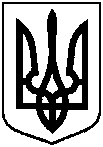 Проєктоприлюднено«__»_______________ 2023 р.Про відмову Товариству з обмеженою відповідальністю «Друкарський Дім «Папірус» у наданні дозволу на розроблення проекту землеустрою щодо відведення земельної ділянки у разі зміни її цільового призначення за адресою: м. Суми, вул. Холодноярської бригади, 24, площею 1,3952 га 